от «07» июля 2022 года № 2/129О ходатайстве к присвоению Почетного звания «Заслуженный врач Чувашской Республики» Семеновой В.В.Рассмотрев представленные материалы, Собрание депутатов Комсомольского района Чувашской Республики   р е ш и л о:Ходатайствовать перед Главой Чувашской Республики о присвоении Почетного звания «Заслуженный врач Чувашской Республики» Семеновой Вере Васильевне, врачу общей практики (семейный врач) отделения общей врачебной практики (семейной медицины) БУ «Комсомольская центральная районная больница"  Министерства здравоохранения Чувашской Республики в с. Шерауты, за многолетнюю добросовестную работу.Глава Комсомольского района – Председатель Собрания депутатов Комсомольского района                                                                  Р.М. Мансуров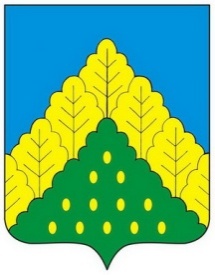 ЧĂВАШ РЕСПУБЛИКИНКОМСОМОЛЬСКИ РАЙОНĔНДЕПУТАТСЕН ПУХĂВĔЙЫШĂНУСОБРАНИЕ ДЕПУТАТОВКОМСОМОЛЬСКОГО РАЙОНАЧУВАШСКОЙ РЕСПУБЛИКИРЕШЕНИЕ